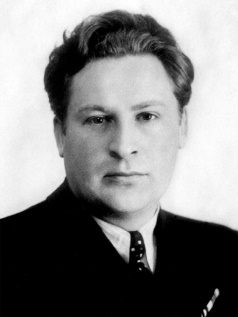 ОБЩЕСТВЕННЫЙ ОРГАНИЗАЦИОННЫЙ КОМИТЕТПО ПРАЗДНОВАНИЮ ЗНАМЕНАТЕЛЬНЫХ ДАТ ИЮБИЛЕЕВ ГЕРОЕВ ОТЕЧЕСТВА                                     (при РОО «Бородино 2045»)______________________________________________________E-mail:   kln-rs@mail.ru   тел.: 8(915)308-91-20ПРЕСС–РЕЛИЗ24 сентября 2018 года в17:00 в ГБУ «Московский дом национальностей» состоится круглый стол: «Русской песни запевала и ее мастеровой!», посвящённый подготовке к празднованию 100-летнего юбилея со дня рождения А.И. Фатьянова.	Алексей Иванович Фатьянов (05.03.1919-03.09.1959) - выдающийся русский поэт, автор текстов огромного количества задушевных песен, давно ставших «народными». Сегодня с уверенностью можно сказать: они будут жить всегда. Трудно представить человека более русского, чем Алексей Фатьянов. В каждую строчку стихов он вкладывал свою открытую душу и доброе сердце, поэзия была формой его жизни. Вместе со всей страной, он прошёл через суровые испытания военной поры и всю свою жизнь воспевал родной край и свой народ. Он воевал пером и штыком. Песни Фатьянова звучали в редкие минуты солдатского отдыха на привалах, их исполняли фронтовые бригады в госпиталях. Да и сам Алексей Иванович Фатьянов прошёл всю Великую Отечественную Войну с первого до последнего дня, выступал перед эшелонами, уходящими на фронт, работал военным корреспондентом, был дважды ранен, награжден медалями «За Отвагу» и «За Победу над Германией», орденом Красной Звезды. 	Всего сорок лет земной жизни было отпущено этому красивому, талантливому, щедрому душой человеку, но сделать и написать он успел невероятно много. Удивительный дар достался Алексею Фатьянову от щедрой русской земли. Его простые стихи легко ложились на музыку и запоминались.  Незамысловатые слова становились высокой поэзией. Вслед за ним люди повторяли: «Если б гармошка умела...», «Три года ты мне снилась...», «Над Россиею - небо синее...», «Где же вы теперь, друзья-однополчане?», «Когда проходит молодость, длиннее ночи кажутся...», «Снятся бойцу карие глаза...». Вместе с композиторами Соловьёвым-Седым, Мокроусовым, Блантером, Богословским, Хачатуряном, Новиковым и другими музыкантами А. Фатьянов создавал заветные песни о главном – о щедром, искреннем и открытом русском характере. Великий полководец маршал Победы Г. К. Жуков любил творчество А. Фатьянова, особенно выделял песню «Соловьи» и считал её бессмертной. Поэт рассказывал о фронтовых товарищах, о тех, кто рядом с ним сражался и погибал, и о тех, кто вернулся восстанавливать мирную жизнь.«Не может быть забыто никогда       Из нашей жизни самой малой части,Как штурмом брали трудные года   И по песчинке складывали счастье!»	Строки стихов Алексея Ивановича, будто цветы из скромного букета, собранного на раздольных лугах родной земли. Более двухсот песен написано на стихи Алексея Фатьянова. И в настоящее время многие композиторы обращаются к его творчеству. По словам поэта Ярослава Смелякова он «русской песни запевала и ее мастеровой!». Фатьянов оставил свой яркий след на земле. Его имя стоит в одном ряду с лучшими поэтами двадцатого века. С песнями, созданными в суровые годы Великой Отечественной войны: «Соловьи», «На солнечной поляночке», «Ехал казак воевать», «Где ж ты, мой сад», «Потому, что мы пилоты», «Казаки под Москвой», «Давно мы дома не были», «Ничего не говорила», народ побеждал врага. После войны с песнями Фатьянова: «Наш город», «Где же вы теперь, друзья-однополчане!», «Мы люди большого полета», «За Рогожской заставой», «Золотые огоньки», «Шла с ученья третья рота», «Когда проходит молодость» народ поднимал из руин свою страну. Каждый год в День Победы во всех уголках нашей Родины звучат песни Алексея Фатьянова! Их знает и помнит и стар и млад.  Жить этим песням в веках, ибо в них скрыта душа народа и сердце простого человека. «Если б я родился не в России,            Что бы в жизни делал? Как бы жил?    Как бы путь нелегкий я осилил?  И, наверно б, песен не сложил».Задача круглого стола – дать возможность участникам мероприятия донести до общественности свои предложения и наработки.Формы участия в круглом столе - очная и заочная, что даст возможность специалистам, вне зависимости от присутствия на мероприятии, донести до заинтересованной и способной повлиять на решение проблемы аудитории, свои предложения и наработки по вопросам, связанным с сохранением памяти о А.И. Фатьянове.	В работе круглого стола примут участие представители органов законодательной и исполнительной власти Российской Федерации и её субъектов, представители общественных, ветеранских, молодёжных, женских организаций и объединений, учреждений, деятели науки, искусства и культуры, СМИ.	На мероприятии прозвучат песни на стихи А.И. Фатьянова в исполнении артистов российской эстрады, состоится презентация поэтического сборника лауреатов премии А.И. Фатьянова «Соловьи, соловьи…».Мероприятие проводится совместно с ГБУ «Московский дом национальностей» при поддержке Правительства Москвы.Организаторы: Общественный Организационный Комитет по празднованию знаменательных дат и юбилеев Героев Отечества - председатель - Герой Советского Союза, генерал-майор авиации, председатель Президиума Межгосударственного Союза Городов Героев - Крамаренко Сергей МакаровичКультурный центр им. А.И. ФатьяноваМежгосударственный Союз Городов ГероевОбщественная организация содействия развитию Гражданского общества "Общественный Совет Гражданского общества"РОО «Бородино 2045»ООД «Россия Православная»Союз писателей РоссииСоюз журналистов РоссииКоординатор и ведущая:Заместитель Председателя Общественного Оргкомитета по празднованию знаменательных дат и юбилеев Героев Отечества, Вице-президент РОО «Бородино 2045», член ЦС ООД «Россия Православная», канд.соц.н. - Кривцова Любовь НиколаевнаДата и время проведения: 24 сентября 2018 года 17:00-20:30 (начало регистрации  16:00)Место проведения: ГБУ «Московский дом национальностей», г. Москва, ул. Новая Басманная, д. 4, стр. 1 (ст. метро Красные ворота), зал № 2Своё участие просим подтвердить по электронному адресу: kln-rs@mail.ruТелефон для связи: 8(915)308-91-20 (Кривцова Любовь Николаевна)                              